Universität Innsbruck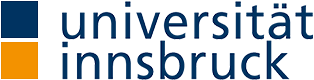 ANSUCHEN UM ANERKENNUNG VON PRÜFUNGEN VON WIRE 2003 AUF REWI 2001---------------------------------------------------------------------------------------gemäß § 78 Universitätsgesetz 2002 idgFAn den/die Universitätsstudienleiter/inFamilienname(n), Vorname(n)      

Tel. Nr.      Ich beantrage, die an der Universität Innsbruck im Rahmen des Diplomstudiums Wirtschaftsrecht, Mitteilungsblatt der Universität Innsbruck vom 25.06.2003, 30. Stück, Nr. 306, in der geltenden Fassung, Mitteilungsblatt der Universität Innsbruck vom 21.06.2016, 43. Stück, Nr. 486, positiv beurteilten Prüfungen für das Diplomstudium der Rechtswissenschaften, Mitteilungsblatt der Universität Innsbruck vom 19.07.2001, 38. Stück, Nr. 731, in der geltenden Fassung, Mitteilungsblatt der Universität Innsbruck vom 21.06.2016, 43. Stück, Nr. 485, anzuerkennen. Zu beachten: Der/die Antragsteller/in nimmt zur Kenntnis, dass die von ihm/ihr getroffene Wahl verbindlich ist! Bitte vor dem Ausfüllen lesen!In der linken, grau schattierten Spalte sind alle Prüfungen des Diplomstudiums Wirtschaftsrecht 2003 aufgeführt, die als Prüfungen für die in der rechten (weißen) Spalte angeführten Fächer des Diplomstudiums der Rechtswissenschaften 2001 anerkannt werden. Durch Angabe des Datums, an dem die Prüfung abgelegt wurde, sowie der Beurteilung der Prüfung (Sehr gut, Gut, Befriedigend oder Genügend) erfolgt die Anmeldung zur Anerkennung der jeweiligen Prüfung.Dem Antrag auf Anerkennung ist der Studienerfolgsnachweis über das Diplomstudium Wirtschaftsrecht 2003 unbedingt beizulegen!ACHTUNG: Die Anerkennung für die Fachprüfungen „Wirtschaft“, „Arbeitsrecht und Sozialrecht“ und „Bürgerliches Recht und Internationales Privatrecht – mündlicher Prüfungsteil“ setzt die Absolvierung von zwei Prüfungen im WiRe-Studium voraus, so muss z.B. für die Anerkennung von „Arbeitsrecht und Sozialrecht“ nachgewiesen werden, dass sowohl „Arbeitsrecht 1“ als auch „Sozialrecht 1“ absolviert wurde. Daraus folgt, dass eine Anerkennung für diese Prüfungen nur erfolgen kann, wenn beide Prüfungen im WiRe-Studium abgelegt wurden und dies im Formular angegeben wird.UNIVERSITÄT INNSBRUCK  	Von dem/der Studierenden nicht auszufüllen!Der/die Universitätsstudienleiter/inBescheidDie angeführten Prüfungen werden gemäß § 78 Universitätsgesetz 2002 anerkannt.
Niederschrift über den Inhalt und die Verkündung eines mündlichen BescheidesOrt der Amtshandlung:   Prüfungsreferat Standort Innrain 52d	Datum: Leiter/in der Amtshandlung:	Beginn:	Antragsteller/in und sonst Anwesende:	Der/die Leiter/in der Amtshandlung verkündet den oben stehenden Bescheid.Rechtsmittelbelehrung:Der/die Antragssteller/in hat das Recht, gegen diesen Bescheid innerhalb von vier Wochen nach seiner Verkündung, falls aber spätestens drei Tage nach der Verkündung eine schriftliche Ausfertigung verlangt wurde, innerhalb von vier Wochen deren Zustellung, Beschwerde an das Bundesverwaltungsgericht erheben. Die Beschwerde ist schriftlich, in jeder technisch möglichen Form, bei der Universitätsstudienleiterin oder beim Universitätsstudienleiter der Universität Innsbruck einzubringen. Die Beschwerde hat die Bezeichnung des angefochtenen Bescheides, die Bezeichnung der belangten Behörde, die Gründe, auf die sich die Behauptung der Rechtswidrigkeit stützt, das Begehren und die Angaben, die erforderlich sind, um zu beurteilen, ob die Beschwerde rechtzeitig eingebracht ist, zu enthalten.Nach Verkündung des Bescheides wird vom/von der Antragsteller/in	□  ausdrücklich auf eine Berufung verzichtet.Ende der Amtshandlung um  			  Uhr.Unterschriften:DatumUnterschrift Antragsteller/inUnterschrift Leiter/in der AmtshandlungAbsolvierte Prüfungen aus dem 1. Abschnitt des Diplomstudiums Wirtschaftsrecht 2003 an der Universität InnsbruckFür das Diplomstudiums der Rechtswissenschaften 2001 anzuerkennende PrüfungenPflichtfächerPflichtfächerEinführung in die Rechtswissenschaften (2 Sst/5 ECTS-AP)§ 4 Abs 1 Z 1 lit a Studpl WiRe 2003 idgFPrüfungsdatumBeurteilungEinführung in die Rechtswissenschaften (3 Sst/5 ECTS-AP)
§ 10 Abs 1 Z 1 Studpl ReWi 2001
BeurteilungBürgerliches Recht 1 (11 Sst/20,5 oder 22 ECTS-AP)§ 4 Abs 1 Z 2 Studpl WiRe 2003 idgF und alte FassungPrüfungsdatumBeurteilung□ Übung aus Bürgerlichem Recht  (2 Sst/2 ECTS-AP)
§ 12 Z 10 Studpl ReWi 2001
BeurteilungEuroparecht 1 (5 Sst/9 oder 9,5 oder 10 ECTS-AP )§ 4 Abs 1 Z 3 Studpl WiRe 2003 idgF und alte FassungPrüfungsdatumBeurteilung□ Europarecht (4 Sst/7,5 ECTS-AP)
§ 12 Z 8 Studpl ReWi 2001
□ Gebundenes Wahlfach Europäischer Rechtsschutz – Vertiefung: Rechtsschutz vor EuGH und EuG (1 Sst/2 ECTS-AP)
§ 15 Z 5 Studpl ReWi 2001BeurteilungÖffentliches Recht (8 Sst/16 ECTS-AP)§ 4 Abs 1 Z 4 Studpl WiRe 2003 idgFPrüfungsdatumBeurteilung□ Übung aus Verfassungsrecht (2 Sst/2 ECTS-AP)
§ 12 Z 11 Studpl ReWi 2001

oder□ Übung aus Verwaltungsrecht (2 Sst/2 ECTS-AP)
§ 12 Z 11 Studpl ReWi 2001BeurteilungBetriebswirtschaftslehre 1: Betriebliches Rechnungswesen (4 Sst/7,5 ECTS-AP)§ 4 Abs 1 Z 5 Studpl WiRe 2003 idgFPrüfungsdatumBeurteilungGebundenes Wahlfach Betriebswirtschaftslehre (4 Sst/8 ECTS-AP)
§ 16 Abs 2 Anhang Teil 2 Studpl ReWi 2001BeurteilungVolkswirtschaftslehre 1: Theorie ökonomischer Entscheidungen 1 (Märkte und Preise) (4 Sst/7,5 ECTS-AP)§ 4 Abs 1 Z 7 Studpl WiRe 2003 alte FassungPrüfungsdatumBeurteilungGebundenes Wahlfach Volkswirtschaftslehre und –politik (4 Sst/8 ECTS-AP)
§ 16 Abs 2 Anhang  Teil 2 Studpl ReWi 2001BeurteilungEinführung in die Volkswirtschaft (4 Sst/7,5 ECTS-AP) § 4 Abs 1 Z 7 Studpl WiRe 2003 idgFPrüfungsdatumBeurteilungGebundenes Wahlfach Volkswirtschaftslehre und –politik (4 Sst/8 ECTS-AP)
§ 16 Abs 2 Anhang  Teil 2 Studpl ReWi 2001BeurteilungBetriebswirtschaftslehre 1: Betriebliches Rechnungswesen (4 Sst/7,5 ECTS-AP)§ 4 Abs 1 Z 5 Studpl WiRe 2003 idgFPrüfungsdatumBeurteilungundVolkswirtschaftslehre 1: Theorie ökonomischer Entscheidungen 1 (Märkte und Preise) (4 Sst/7,5 ECTS-AP)§ 4 Abs 1 Z 7 Studpl WiRe 2003 alte FassungPrüfungsdatumBeurteilungoderEinführung in die Volkswirtschaft (4 Sst/7,5 ECTS-AP) idgF§ 4 Abs 1 Z 7 Studpl WiRe 2003 idgFPrüfungsdatumBeurteilung□ Wirtschaft (5 Sst/10 ECTS-AP)
§ 10 Abs 1 Z 6 Studpl ReWi 2001
□ Gebundenes Wahlfach Betriebswirtschaftslehre (2 Sst/2 ECTS-AP)
§ 16 Abs 2 Anhang  Teil 2 Studpl ReWi 2001
□ Gebundenes Wahlfach Volkswirtschaftslehre (3 Sst/3 ECTS-AP)
§ 16 Abs 2 Anhang  Teil 2 Studpl ReWi 2001GesamtbeurteilungEinführung in die Betriebswirtschaft (4 Sst/7,5 ECTS-AP)§ 4 Abs 1 Z 1 lit c Studpl WiRe 2003 idgFPrüfungsdatumBeurteilungundBetriebswirtschaftslehre 1: Betriebliches Rechnungswesen (4 Sst/7,5 ECTS-AP)§ 4 Abs 1 Z 5 Studpl WiRe 2003 idgFPrüfungsdatumBeurteilungWirtschaft (5 Sst/10 ECTS-AP)
§ 10 Abs 1 Z 6 Studpl ReWi 2001GesamtbeurteilungEnglisch für Juristen (2 Sst/2 ECTS-AP)§ 4 Abs 1 Z 8 Studpl WiRe 2003 idgFPrüfungsdatumBeurteilungFreies Wahlfach (2 Sst/2 ECTS-AP)
§ 5 Abs 1 Studpl ReWi 2001BeurteilungWirtschaftsenglisch (2 Sst/2 ECTS-AP)§ 4 Abs 1 Z 9 Studpl WiRe 2003 idgFPrüfungsdatumBeurteilungFreies Wahlfach (2 Sst/2 ECTS-AP)
§ 5 Abs 1 Studpl ReWi 2001BeurteilungAbsolvierte Prüfungen aus dem 2. Abschnitt des Diplomstudiums Wirtschaftsrecht 2003 an der Universität InnsbruckFür das Diplomstudium der Rechtswissenschaften 2001 anzuerkennende PrüfungenPflichtfächerPflichtfächerArbeitsrecht 1 (5 Sst/10,5 oder 10 ECTS-AP)§ 6 Abs 1 Z 1 Studpl WiRe 2003 idgF und alte FassungPrüfungsdatumBeurteilung□ Übung aus Arbeitsrecht (2 Sst/2 ECTS-AP)
§ 12 Z 10 Studpl ReWi 2001
BeurteilungFinanzrecht (5 Sst/10 ECTS-AP)§ 6 Abs 1 Z 2 Studpl WiRe 2003 idgFPrüfungsdatumBeurteilung□ Finanzrecht (3 Sst/6 ECTS-AP)
§ 12 Z 7 Studpl ReWi 2001
□ Gebundenes Wahlfach Unternehmenssteuerrecht (2 Sst/4 ECTS-AP)
§ 15 Z 3 Studpl ReWi 2001BeurteilungFinanzstraf- und Finanzstrafverfahrensrecht 1 (2 Sst/4 ECTS-AP)§ 6 Abs 1 Z 3 Studpl WiRe 2003 alte FassungPrüfungsdatumBeurteilungGebundenes Wahlfach Materielles Finanzstrafrecht Allgemeiner Teil, Materielles Finanzstrafrecht Besonderer Teil, Finanzstrafverfahrensrecht (2 Sst/4 ECTS-AP)
§ 16 Abs 2 Anhang Teil 1 Studpl ReWi 2001BeurteilungMaterielles Finanzstrafrecht (2 Sst/5 ECTS-AP)§ 6 Abs 1 Z 3 Studpl WiRe 2003 idgFPrüfungsdatumBeurteilungGebundenes Wahlfach Materielles Finanzstrafrecht Allgemeiner Teil, Materielles Finanzstrafrecht Besonderer Teil, Finanzstrafverfahrensrecht (2 Sst/5 ECTS-AP)
§ 16 Abs 2 Anhang Teil 1 Studpl ReWi 2001BeurteilungHandels-, Gesellschafts- und Kapitalmarktrecht (6 Sst/12 ECTS-AP)§ 6 Abs 1 Z 4 Studpl WiRe 2003 alte FassungPrüfungsdatumBeurteilungUnternehmens-, Gesellschafts- und Kapitalmarktrecht (6 Sst/12 ECTS-AP)
§ 12 Z 2 Studpl ReWi 2001BeurteilungUnternehmens-, Gesellschafts- und Kapitalmarktrecht (6 Sst/12 ECTS-AP)§ 6 Abs 1 Z 4 Studpl WiRe 2003 idgFPrüfungsdatumBeurteilungUnternehmens-, Gesellschafts- und Kapitalmarktrecht (6 Sst/12 ECTS-AP)
§ 12 Z 2 Studpl ReWi 2001BeurteilungAllgemeines Völkerrecht und Internationales Wirtschaftsrecht (4 Sst/8 ECTS-AP)§ 6 Abs 1 Z 5 Studpl WiRe 2003 idgFPrüfungsdatumBeurteilungGebundenes Wahlfach Internationales Wirtschaftsrecht (2 Sst/4 ECTS-AP)
§ 16 Abs 2 Anhang Teil 1 Studpl ReWi 2001BeurteilungÖffentliches Wirtschaftsrecht 1 (4 Sst/7,5  oder 8 ECTS-AP)§ 6 Abs 1 Z 6 Studpl WiRe 2003 idgF und  alte FassungPrüfungsdatumBeurteilung□ Gebundenes Wahlfach Grundlagen der nationalen, europäischen und internationalen Wirtschaftsverfassung (1 Sst/2 ECTS-AP)
§ 15 Z 3 Studpl ReWi 2001
□ Gebundenes Wahlfach Öffentliches Wirtschaftsrecht (Ordnung, Aufsicht, Förderung, Lenkung, Öffentliche Unternehmen) (3 Sst/5,5 ECTS-AP )
§ 15 Z 3 Studpl ReWi 2001BeurteilungPrivates Recht der Wirtschaft 1 (4 Sst/7,5 oder 8 ECTS-AP)§ 6 Abs 1 Z 7 Studpl WiRe 2003 idgF und alte FassungPrüfungsdatumBeurteilung□ Gebundenes Wahlfach Privates Recht der Wirtschaft I (2 Sst/4 ECTS-AP)
§ 15 Z 3 Studpl ReWi 2001□ Gebundenes Wahlfach Privates Recht der Wirtschaft II (2 Sst/3,5 ECTS-AP)
§ 15 Z 3 Studpl ReWi 2001BeurteilungSozialrecht 1 (2 Sst/4 ECTS-AP)§ 6 Abs 1 Z 8 Studpl WiRe 2003 idgFPrüfungsdatumBeurteilungÜbung aus Sozialrecht (2 Sst/2 ECTS-AP )
§ 12 Z 10 Studpl ReWi 2001BeurteilungArbeitsrecht 1 (5 Sst//10,5 oder 10 ECTS-AP )
§ 6 Abs 1 Z 1 Studpl WiRe 2003 idgF und alte FassungPrüfungsdatumBeurteilungundSozialrecht 1 (2 Sst/4 ECTS-AP)
§ 6 Abs 1 Z 8 Studpl WiRe 2003 idgFPrüfungsdatumBeurteilung□ Arbeitsrecht und Sozialrecht (6 Sst/12,5 ECTS-AP)
§ 12 Z 4 Studpl ReWi 2001
□ Gebundenes Wahlfach Verfahren in Arbeits- und Sozialrechtssachen (1 Sst/2 ECTS-AP)
§ 15 Z 4 Studpl ReWi 2001GesamtbeurteilungStrafrecht unter besonderer Berücksichtigung des Wirtschaftsstrafrechts und Grundzüge des Strafverfahrensrechts (5 Sst/10,5 oder 10 ECTS-AP)§ 6 Abs 1 Z 9 Studpl WiRe 2003 idgF und alte FassungPrüfungsdatumBeurteilungÜbung aus Strafrecht (2 Sst/2 ECTS-AP )
§ 10 Abs 1 Z 7 Studpl ReWi 2001
BeurteilungZivilgerichtliche Rechtsdurchsetzung 1, Insolvenzrecht und Unternehmensreorganisation (6 Sst/12 ECTS-AP)§ 6 Abs 1 Z 10 Studpl WiRe 2003 idgFPrüfungsdatumBeurteilungZivilgerichtliches Verfahrensrecht (6 Sst/12 ECTS-AP)
§ 12 Z 3 Studpl ReWi 2001BeurteilungVolkswirtschaftslehre 2: Einführung in die Makroökonomik (Kreislauf, Konjunktur und Wachstum) (4 Sst/7,5 ECTS-AP)§ 6 Abs 1 Z 11 Studpl WiRe 2003PrüfungsdatumBeurteilungGebundenes Wahlfach Volkswirtschaftslehre und –politik (4 Sst/8 ECTS-AP)
§ 16 Abs 2 Anhang Teil 2 Studpl ReWi 2001Beurteilung
Juristische Informations- und Arbeitstechnik (2 Sst/3 ECTS-AP)§ 6 Abs 1 Z 12 Studpl WiRe 2003DatumBeurteilungJuristische Informations- und Arbeitstechnik (2 Sst/3 ECTS-AP)§ 10 Abs 1 Z 2 Studpl ReWi 2001BeurteilungGebundene WahlfächerGebundene WahlfächerArbeitsrecht 2 (5 Sst/9,5 oder 10 ECTS-AP)§ 6 Abs 2 Z 1 Studpl WiRe 2003 idgF und alte FassungPrüfungsdatumBeurteilungGebundenes Wahlfach Arbeitsrecht – Vertiefung (3 Sst/5 ECTS-AP) 
§ 15 Z 4 Studpl ReWi 2001BeurteilungBürgerliches Recht 2 (3 Sst/6 ECTS-AP)§ 6 Abs 2 Z 2 Studpl WiRe 2003 idgFPrüfungsdatumBeurteilungundBürgerliches Recht 1 (11 Sst/20,5 oder 22 ECTS-AP)
§ 4 Abs 1 Z 2 Studpl WiRe idgF und alte FassungPrüfungsdatumBeurteilungBürgerliches Recht und Internationales Privatrecht – mündlicher Prüfungsteil
§ 12 Z 1 Studpl ReWi 2001GesamtbeurteilungEuroparecht 2 (4 Sst/8 ECTS-AP)§ 6 Abs 2 Z 3 Studpl WiRe 2003 idgFPrüfungsdatumBeurteilung□ Gebundenes Wahlfach Europarecht – Vertiefung (2 Sst/4 ECTS-AP)
§ 15 Z 5 Studpl ReWi 2001□ Gebundenes Wahlfach Raum der Freiheit, der Sicherheit und des Rechts der EU (2 Sst/4 ECTS-AP)
§ 15 Z 5 Studpl ReWi 2001BeurteilungFinanzstraf- und Finanzstrafverfahrensrecht 2 (3 Sst/6 ECTS-AP)§ 6 Abs 2 Z 4 Studpl WiRe 2003 alte FassungPrüfungsdatumBeurteilungGebundenes Wahlfach Materielles Finanzstrafrecht Allgemeiner Teil, Materielles Finanzstrafrecht Besonderer Teil, Finanzstrafverfahrensrecht (3 Sst/6 ECTS-AP)
§ 16 Abs 2 Anhang Teil 1 Studpl ReWi 2001BeurteilungFinanzstrafverfahrensrecht (2 Sst/2,5 oder 4 ECTS-AP)§ 6 Abs 2 Z 4 Studpl WiRe 2003 idgF und alte FassungPrüfungsdatumBeurteilungGebundenes Wahlfach Materielles Finanzstrafrecht Allgemeiner Teil, Materielles Finanzstrafrecht Besonderer Teil, Finanzstrafverfahrensrecht (2 Sst/4 ECTS-AP)
§ 16 Abs 2 Anhang Teil 1 Studpl ReWi 2001BeurteilungÖffentliches Wirtschaftsrecht 2 (4 Sst/6,5 oder 8 ECTS-AP)§ 6 Abs 2 Z 5 Studpl WiRe 2003 idgF und alte FassungPrüfungsdatumBeurteilungGebundenes Wahlfach VU aus öffentlichem Wirtschaftsrecht (2 Sst/2,5 ECTS-AP)
§ 15 Z 3 Studpl ReWi 2001BeurteilungPrivates Recht der Wirtschaft 2 (2 Sst/4 ECTS-AP)§ 6 Abs 2 Z 6 Studpl WiRe 2003 idgFPrüfungsdatumBeurteilungGebundenes Wahlfach VU aus privatem Recht der Wirtschaft (2 Sst/2,5 ECTS-AP)
§ 15 Z 3 Studpl ReWi 2001BeurteilungRechtsinformatik (2 Sst/4 ECTS-AP) § 6 Abs 2 Z 7 Studpl WiRe 2003 idgFPrüfungsdatumBeurteilungGebundenes Wahlfach Rechtsinformatik (2 Sst/4 ECTS-AP)
§ 16 Abs 2 Anhang Teil 1 Studpl ReWi 2001BeurteilungSozialrecht 2 (2 SSt/4 ECTS-AP)§ 6 Abs 2 Z 8 Studpl WiRe 2003 idgFPrüfungsdatumBeurteilung□ Gebundenes Wahlfach Sozialrecht – Vertiefung (2 Sst/4 ECTS-AP)
§ 15 Z 4 Studpl ReWi 2001
BeurteilungFranzösisch (2 Sst/4 ECTS-AP)§ 6 Abs 2 Z 13 Studpl WiRe 2003 idgFPrüfungsdatumBeurteilungFreies Wahlfach (2 Sst/2 ECTS-AP)
§ 5 Abs 1 Studpl ReWi 2001BeurteilungItalienisch (2 Sst/4 ECTS-AP)§ 6 Abs 2 Z 14 Studpl WiRe 2003 idgFPrüfungsdatumBeurteilungFreies Wahlfach (2 Sst/2 ECTS-AP)
§ 5 Abs 1 Studpl ReWi 2001BeurteilungSpanisch (2 Sst/4 ECTS-AP)§ 6 Abs 2 Z 15 Studpl WiRe 2003 idgFPrüfungsdatumBeurteilungFreies Wahlfach (2 Sst/2 ECTS-AP)
§ 5 Abs 1 Studpl ReWi 2001BeurteilungEmpfohlene freie WahlfächerEmpfohlene freie WahlfächerGeschlechterrecht (2 Sst/4 ECTS-AP)§ 6 Abs 3 Z 2 Studpl WiRe 2003 idgFPrüfungsdatumBeurteilungGebundenes Wahlfach Geschlechterrecht (2 Sst/4 ECTS-AP)
§ 16 Abs 2 Anhang Teil 1 Studpl ReWi 2001BeurteilungFrauen- und Geschlechterforschung (2 Sst/4 ECTS-AP)§ 6 Abs 3 Z 3 Studpl WiRe 2003 idgFPrüfungsdatumBeurteilungGebundenes Wahlfach Frauen- und Geschlechterforschung – Gender Studies (2 Sst/4 ECTS-AP)
§ 16 Abs 2 Anhang Teil 1 Studpl ReWi 2001BeurteilungEinführung in ein ausländisches Recht (2 Sst/2 ECTS-AP)§ 6 Abs 3 Z 4 Studpl WiRe 2003 idgFPrüfungsdatumBeurteilungGebundenes Wahlfach Einführung in ein ausländisches Recht (2 Sst/2 ECTS-AP)§ 15 Z 6 Studpl ReWi 2001BeurteilungMediation (2 Sst/2 ECTS-AP)§ 6 Abs 3 Z 5 Studpl WiRe 2003 idgFPrüfungsdatumBeurteilungGebundenes Wahlfach Mediation (2 Sst/2 ECTS-AP)
§ 16 Abs 2 Anhang Teil 1 Studpl ReWi 2001BeurteilungRhetorik, Verhandlungsführung und Argumentationstechnik (2 Sst/2 ECTS-AP)§ 6 Abs 3 Z 6 Studpl WiRe 2003 idgFPrüfungsdatumBeurteilungGebundenes Wahlfach Rhetorik, Verhandlungsführung und Argumentationstechnik (2 Sst/2 ECTS-AP)
§ 16 Abs 2 Anhang Teil 2 Studpl ReWi 2001BeurteilungDatumFür die Universitätsstudienleiterin / den UniversitätsstudienleiterLeiter/in der AmtshandlungAntragsteller/in